STATE PUBLIC CHARTER SCHOOL AUTHORITY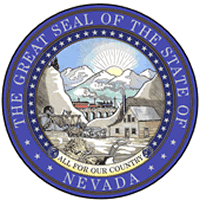 2018 CALL FOR QUALITY CHARTER SCHOOLS SUMMER CYCLE REQUEST FOR PROPOSALSSchools Opening Fall 2019 and BeyondMS Word Application TemplateApplication Track D: Experienced Non-Profit CMO ApplicantSPCSA Charter Proposal Cover SheetIdentify the primary point of contact for your team.  Barring a change in the makeup of the founding group, this will likely be the liaison identified in the Notice of Intent. This individual will serve as the contact for all communications, scheduling, and notices regarding your application. The Primary Contact is expected to ensure that your team receives all general communications promptly. Please note that, as with all aspects of your application, names and contact information of the Primary Contact will become public information.  Please note that neither the Primary Contact nor any other member of the Committee to Form may be an employee of a proposed vendor, including an educational management organization. Track A Track B Track C Track DProvide a brief description of your school that includes the name, the mission, grades served and other information you would like to include in a brief communication of this type. Your description will be used by the sponsor to provide information to the public about applicants and, for approved schools, new charter schools.Names, roles, and current employment of all persons on applicant team (add lines as needed): Does this applicant team, charter management organization, or education management organization have charter school applications under consideration by any other authorizer(s) in the United States? 		Yes		NoIf yes, complete the table below, adding lines as needed.Does this applicant team, charter management organization, or education management organization have new schools scheduled to open elsewhere in the United States in the 2015-16 or 2016-17 school years? 		Yes		NoIf yes, complete the table below, adding lines as needed.School Name (add lines as needed):Planned Enrollment (Must Correspond to Budget Worksheet Assumptions)Nevada law currently permits an operator to contract with for-profit and non-profit education management organizations and education service providers.  Effective January 1, 2016, Nevada law permits authorizers to enter into charter contracts to nonprofit charter management organizations which directly hold a charter in another state as well as to Nevada non-profit corporations formed for the purpose of applying for a charter in conjunction with such a CMO.    Applicant Certification:Signature						Date Printed Name: Executive Summary4 Page LimitProvide a brief overview of your proposed school, including:An overview of the mission and vision for the schoolProposed model and target communityThe outcomes you expect to achieveThe key components of your educational modelThe values, approach, and leadership accomplishments of your school leader or leadership teamKey supporters, partners, or resources that will contribute to your school’s successMeeting the NeedTARGETED PLANIdentify the community you wish to serve and describe your interest in serving this specific community.Explain how your model, and the commitment to serve this population, including the grade levels you have chosen, would meet the district and community needs and align with the mission of the SPCSA.PARENT AND COMMUNITY INVOLVEMENTDescribe the role to date of any parents, neighborhood, and/or community members involved in the development of the proposed school.Describe how you will engage parents, neighborhood, and community members from the time that the application is approved through the opening of the school. What specific strategies will be implemented to establish buy-in and to learn parent priorities and concerns during the transition process and post opening?Describe how you will engage parents in the life of the school (in addition to any proposed governance roles). Explain the plan for building family-school partnerships that strengthen support for learning and encourage parental involvement. Describe any commitments or volunteer activities the school will seek from, offer to, or require of parents.Discuss the community resources that will be available to students and parents. Describe any strategic partnerships the school will have with community organizations, businesses, or other educational institutions that are part of the school’s core mission, vision, and program other than dual-credit partners discussed in subsequent sections. Specify the nature, purposes, terms, and scope of services of any such partnerships, including any fee-based or in-kind commitments from community organizations or individuals that will enrich student-learning opportunities. Include, as Attachment 1, existing evidence of support from community partners such as letters of intent/commitment, memoranda of understanding, and/or contracts.Describe the group’s ties to and/or knowledge of the target community. What initiatives and/or strategies will you implement to learn from and engage the neighborhood, community, and broader city?Identify any organizations, agencies, or consultants that are partners in planning and establishing the school, along with a brief description of their current and planned role and any resources they have contributed or plan to contribute to the school’s development. If the group is new to Nevada, describe how your previous work has prepared you to establish relationships and supports in this new community.Academic PlanMISSION & VISIONThe mission of your school should describe the purpose of your school, including the students and community to be served and the values to which you will adhere while achieving that purpose. The vision of your school should describe what success looks like for students, for the school as a whole, and for any other entities that are critical to your mission. The mission and vision statement should align with the purposes of the Nevada charter school law and the mission of the State Public Charter School Authority and serves as the foundation for the entire proposal.Provide the mission of your proposed school and describe how that mission will inform your school’s daily activities and students’ classroom experience.Describe the vision for your school, clearly illustrating what success will look like in terms of life outcomes for students and the impact on the local community and/or larger society.Articulate clear guiding purposes and priorities that are meaningful, measurable, and attainable.A charter school must have as its stated purpose at least one of the goals set forth in NRS386.520. Please identify the statutory purpose(s) of the school and how these align to the mission and vision of the school. The six statutory purposes are:Improving the academic achievement of pupils;Encouraging the use of effective and innovative methods of teaching;Providing an accurate measurement of the educational achievement of pupils;Establishing accountability and transparency of public schools;Providing a method for public schools to measure achievement based upon the performance of the schools; andCreating new professional opportunities for teachers.TRANSFORMATIONAL CHANGEThe SPCSA is committed to authorizing applicants that seek transformational change for the communities they serve, meaning that the operator:Puts forth a model that will result in double-digit academic gains, andHas a solid plan to move schools toward the top 25% in Nevada. School progress is evaluated based on the SPCSA’s Charter School Performance Framework (CSPF) and the Nevada School Performance Framework (NSPF) adopted by the Nevada Department of Education.Articulate your approach to education. Describe the most essential features of your school that ensure it will meet the SPCSA’s ambitious academic goals. Specifically describe how your students, many of whom will not be proficient initially, will experience and practice academic rigor during the first year and subsequent years in which your school is progressing toward  the SPCSA’s academic goals.Describe the fundamental features of your educational model that will drive outcomes in your proposed school. Key features may include:Programs (e.g., curriculum, PD, afterschool program, parent program, etc.)Principles (e.g., no excuses, individualized learning, learn at your own pace, etc.)Structures (e.g., blended learning, small learning communities, small class sizes, etc.)Describe the mechanisms by which the fundamental features you described in (2) will dramatically influence student success. Please provide evidence from your own experience and/or valid research.How will you drive growth among students at all achievement levels, accelerating the achievement of those who are most behind?Provide, as Attachment 18, academic performance data for the CMO and contact information for each campus, school, and charter school authorizer in the appropriate tabs of the spreadsheet.CURRICULUM & INSTRUCTIONAL DESIGNThe framework proposed for instructional design must both reflect the needs of the anticipated population and ensure all students will meet or exceed the expectations of the Nevada Academic Content Standards.Describe the proposed academic program and how it complies with the requirements of NRS386.550 and NRS 389.018.Describe the instructional strategies that you will implement to support the education plan and why they are well suited for the anticipated student population. Outline the data, methods, and systems teachers will use to provide differentiated instruction to all students. Please note that SPCSA schools typically start with students performing across a broad spectrum from years below grade level to advanced learners. Include the professional development teachers will receive to ensure high levels of implementation.Describe the school’s approach to help remediate students’ academic underperformance. Detail the identification strategy, interventions, and remediation to be implemented. Cite the research/rationale for the chosen methods. What student academic support resources should your school expect from the EMO or CMO (if applicable)? How will you measure the success of your academic remediation efforts (in year 1, year 3, year 5, and beyond?  How will you communicate the need for remediation to parents? How will staffing be structured to ensure that gifted students are adequately supported?Describe how you will identify the needs of all students. Identify the research-based programs, strategies and supports you will utilize to provide a broad continuum of services, ensure students’ access to the general education curriculum in the least restrictive environment, and fulfill NV’s required Response to Intervention model.Explain how the school will identify and differentiate to meet the needs of intellectually gifted students in a way that extends their learning and offers them unique, tailored opportunities. Please note that Nevada law classifies intellectually gifted students as eligible for specific support services. How will staffing be structured to ensure that gifted students are adequately supported?Describe the enrichment opportunities that will be available to students performing at or above grade level as part of the school’s comprehensive strategy to ensure that all pupils are making accelerated academic progress.Explain how students will matriculate through the school (i.e., promotion/retention policies) and how stakeholders will be informed of these standards.PROGRAMS OF DISTANCE EDUCATION (Distance Education Applicants Only)A charter school that wishes to provide distance education (online, virtual, cyber, etc.) courses and/or programs (NRS 388.820-388.874 and NAC 388.800-388.860) must submit a distance education application to the Nevada Department of Education prior to or in conjunction with its application to the SPCSA.For applicants who do not propose to offer a program of distance education, please provide a brief statement explaining that the questions in this section are not applicable.Describe the system of course credits that the school will use.Describe how the school will monitor and verify the participation in and completion of courses by pupils.Describe how the school will ensure students participate in assessments and submit coursework.Describe how the school will conduct parent-teacher conferences.Describe how the school will administer all tests, examinations or assessments required by state or federal law or integral to the performance goals of the charter school in a proctored setting.PRE-KINDERGARTEN PROGRAMSA charter school that wishes to provide pre-kindergarten services to students who will later enroll in its K-12 programs must apply separately to the Nevada Department of Education to offer education below the kindergarten level following charter approval. Approval to offer pre-kindergarten cannot be guaranteed. Consequently, revenues and expenditures related to pre-kindergarten should not be included in the initial charter application budget. Please note that state-funded pre-kindergarten programs are not directed through the state Distributive Schools Account for K-12 education. In addition to a limited amount of state pre-kindergarten funding available through the Department of Education, the SPCSA is also a sub-recipient of a federal grant to expand early childhood services in certain high-need communities through programs approved by NDE. Applicants are encouraged to review resources available at http://www.doe.nv.gov/Early_Learning_Development/. For applicants who do not propose to offer pre-kindergarten, please provide a brief statement explaining that the questions in this section are not applicable.Identify whether the school plans to offer pre-kindergarten in the first year of operation or any subsequent year of the charter term.Identify whether the school will offer fee-based pre-kindergarten services. If the school does plan to offer fee-based pre-kindergarten, explain how the school will ensure that parents will be informed both initially and on an ongoing basis that both state and federal law preclude a K-12 charter school from giving admissions preference to students to whom it has previously charged tuition.Describe the school’s plans for ensuring that the pre-kindergarten program aligns with the mission, vision, and program of the school’s other grades and meets all other state requirements.Explain how the school’s proposed pre-kindergarten program may meet the federal pre- kindergarten expansion grant criteria.HIGH SCHOOL GRADUATION REQUIREMENTS AND POSTSECONDARY READINESS (High School Applicants Only)High schools approved by the SPCSA will be expected to meet or exceed Nevada graduation requirements. For applicants who do not propose to operate a high school program during the initial charter term, please provide a brief statement explaining that the questions in this section are not applicable.Explain how the school will meet state requirements. Describe how students will earn credit hours, how grade-point averages will be calculated, what information will be on transcripts, and what elective courses will be offered. If graduation requirements for the school will exceed those required by the State of Nevada, explain the additional requirements.Explain how the graduation requirements will ensure student readiness for college or other postsecondary opportunities (e.g., trade school, military service, or entering the workforce).Explain what systems and structures the school will implement for students at risk for dropping out and/or not meeting the proposed graduation requirements, including plans to address students who are overage for grade, those needing to access credit recovery options, and those performing significantly below grade level.DRIVING FOR RESULTSThe SPCSA will evaluate the performance of every charter school annually, and for renewal, replication, and replacement (restart or reconstitution) purposes according to a set of academic, financial, and organizational performance standards that will be incorporated into the charter agreement and measured by the SPCSA Charter School Performance Framework, the Nevada School Performance Framework adopted by the Nevada Department of Education, and applicable law and regulation. The academic performance standards consider status, growth, and comparative performance based on federal, state, and school-specific measures. The financial performance standards are based on standard accounting and industry standards for sound financial operation. The organizational performance standards are based primarily on compliance with legal obligations and state law and regulation and SPCSA policies, including fulfillment of the governing board’s fiduciary obligations related to sound governance.Applicants are expected to propose additional mission-specific goals to complement or supplement, but not replace, the SPCSA’s performance standards with school-specific, mission-driven academic, financial, or organizational goals. All such indicators, measures, and metrics are expected to be rigorous, valid, and reliable.Describe the mission-specific academic goals and targets that the school will have. State goals clearly in terms of the measures or assessments you plan to use and describe the process by which you will determine and set targets.In the table below, outline the clearly measurable annual performance and growth goals that the school will set in order to meet or exceed SPCSA expectations for the Charter School Performance Framework indicators and to meet state expectations for student academic growth in accordance with the Nevada School Performance Framework (NSPF) adopted by the Nevada Department of Education. You may add or delete rows as needed. Also:Describe your presumed baseline and explain how it was set.Articulate how the organization will measure and evaluate academic progress – of individual students, student cohorts, sub-groups, campuses (for invited multi-site applicants), and the entire school – throughout the school year, at the end of the academic year, and for the first three years of operation.In addition to mandatory state testing, identify the primary interim academic assessments the school will use to assess student-learning needs and ensure progress towards SPCSA and state proficiency targets and describe how they will be used.How will you support teachers in developing embedded assessments and checks for understanding in order to ensure that instruction meets student needs?Explain how you will know that your proposed interim assessments are valid and reliable indicators of progress. Explain how these interim assessments align with the school’s curriculum, performance goals for the school and the SPCSA, and state standards.Describe the corrective actions the school will take if it falls short of student academic achievement expectations or goals at the school-wide and classroom level. Explain what would trigger such corrective actions and who would be responsible for implementing them.Articulate how interim assessments will be used to inform instruction. How will teachers and school leaders be trained in their use?Regardless of grade levels served, new charter schools will not receive an NSPF or CSPF rating until after the completion of their first full year. Therefore, in the table below, identify specific interim performance goals and assessments that you will use to confirm that the school is on-track to meet ambitious academic goals throughout the school’s first year with students. You may add or delete rows as needed.Describe the process for collecting and storing data, including the information system(s) used beyond the statewide Infinite Campus system.Describe the process for collecting and reporting data across the network of schools.AT-RISK STUDENTS AND SPECIAL POPULATIONSPursuant to State and federal law, SPCSA schools are required to serve the needs of all students in special populations. Beginning in the 2016-17 school year, the State of Nevada will switch to a weighted formula for special education. For the first time, this will provide for equitable special education funding across all Nevada public schools. Over time, this will necessitate current SPCSA- sponsored charter schools moving from a defined continuum of service to a broader continuum of services. All applicants submitting proposals to the SPCSA after the conclusion of the 2015 Legislative Session should plan on offering students a broad continuum of services.The SPCSA operates under the following principles with regards to special populations of students:SPCSA schools serve all eligible students. SPCSA schools do not deny the enrollment of any student based on needs or disability.SPCSA schools are to ensure streamlined access for all students requiring special programs.SPCSA schools develop programs to support the needs of their students.SPCSA schools do not counsel or kick any students out.SPCSA schools utilize best practices to expose students to the most inclusive environments appropriate.If needed, an SPCSA school is responsible for developing more restrictive placements to meet the needs of the highest needs students, including but not limited to clustered placements in consortium with other charter schools.SPCSA schools are responsible for providing high functioning, trained special education teams, which focus on student advocacy and high expectations. IEP teams (including school’s leadership) make placement decisions at IEP meetings. Decisions are made based on evidence/data to support what is best for the student.At-Risk StudentsHow do you define “at-risk” students? What are the methods for identifying at-risk students through academic and behavioral processes?Describe your Response to Intervention model in detail, including the interventions and the anticipated proportion of the student body served at each tier level.What interventions will be offered for students exhibiting early signs of behavioral concerns? How will individual behavior plans for students be implemented and monitored?Special EducationTrack Record: Please explain the extent to which one or more members of the founding school team (e.g., founding board, instructional leader, etc.) has experience working to achieve high academic outcomes of students with disabilities, including students with mild, moderate, and severe disabilities.Identification: How will the school identify students in need of additional supports or services?(Elementary Schools Only) How will the school accurately identify students prior to enrollment (e.g., those who require pre-school special education and related services) and in the early grades (PreK, K, 1, or 2) for appropriate services?(Middle and High Schools) How will the school identify and serve students who require special education services and develop transition plans?(All Schools) How will the school handle over-identification of students as having a disability that qualifies them for special education services? What will be the process to transition a student out of special education who has been incorrectly identified as having a disability in the past?Continuum of Services: How will the operator provide a broad continuum of instructional options and behavioral supports and interventions for students with a range of disabilities? Specifically describe how students with severe intellectual, learning, and/or emotional disabilities will be served.General Education Collaboration/Access: How will special education and related service personnel collaborate with general education teachers (e.g., team teaching, team planning, etc.) to ensure that all students are able to access a rigorous general academic curriculum?Staffing: How will you ensure qualified staffing to meet the needs of students with disabilities? Note: Federal and Nevada law requires licensure for the special education teachers, related service personnel, and psychologists at all charter schools.Staff Development: How does the school plan to train general education teachers to modify the curriculum and instruction to address the unique needs of students with disabilities?Discipline: Explain how the school will protect the rights of students with disabilities in disciplinary actions and proceedings and exhaust all options in order to promote the continuation of educational services in the home school.Monitoring: What are your plans for monitoring and evaluating both the progress and success of students who qualify for special education and related services, and the extent to which your special education program complies with relevant federal and state laws? How will curriculum and instructional decisions be tracked and monitored by IEP teams and school personnel?Parental Involvement: What appropriate programs, activities, and procedures will be implemented for the participation of parents of students with disabilities?For Distance Education Schools: Describe how the school will provide appropriate services in the distance education learning environment to students with disabilities. If you are not proposing to operate a distance education or virtual school, please explain that this is not applicable.English Language LearnersIdentification: What methods will you employ to identify English Language Learners? How will you work to avoid misidentification?Placement: How will the results of the W-APT assessment and other identification and program placement decisions be communicated to staff and parents?Staffing: How will you ensure qualified staffing to meet the needs of ELL students?  What staff will be responsible for administering the W-APT or the WIDA MODEL to new students? What staff will be accountable for ongoing monitoring of the performance of ELL students? Note: Nevada law requires licensure (TESL endorsement) for the primary teacher providing ELL services in pull-out and inclusive environments at all charter schools.Staff Development: How does the school plan to train general education teachers to modify the curriculum and instruction to address the unique needs of ELL students?Curriculum and Instruction: What specific instructional programs, practices, and strategies will be employed to ensure academic success and equitable access to the core academic program for English Language Learners?Monitoring: What plans are in place for monitoring and evaluating the progress and success of ELL students, including the process for exiting students from ELL services as needed?Parental Involvement: What appropriate programs, activities, and procedures will be implemented for the participation of parents of ELLs?For Distance Education Schools: Describe how the school will provide appropriate services in the distance education learning environment to ELLs. If you are not proposing to operate a distance education or virtual school, please explain that this is not applicable.Homeless/Migrant ServicesIdentification: What methods will you employ to identify families who qualify for homeless and/or migrant services? How will you work to avoid misidentification?Meeting the Need: How will you ensure that identified families receive the required services within the mandated timeframe?For Distance Education Schools: Describe how the school will provide appropriate services in the distance education learning environment to students who qualify for homeless and/or migrant services. If you are not proposing to operate a distance education or virtual school, please explain that this is not applicable.SCHOOL STRUCTURE: CULTUREDescribe the culture or ethos of the proposed school. Explain how it will promote a positive academic environment and reinforce student intellectual and social development.During the incubation year, how will you incorporate parent and community input into the plan for developing a positive school culture?Explain how you will create and implement this culture for students, teachers, administrators, and parents starting from the first day of school. Describe the plan for enculturating students who enter the school mid-year.Discuss your approach to reinforcing positive student behavior and ensuring that all students remain on track to achieve the academic and social objectives set out in the mission of your school.Describe how the school plans to align staff and students around high expectations for student behavior.Please describe how you will measure school culture and evaluate implementation of your culture plan. Include how parent and student feedback will be incorporated in measuring your school’s success in creating a positive culture.Describe the school’s approach to help support all students’ social and emotional needs. Detail the identification strategy, interventions, and remediation to be implemented and cite the research/rationale for the selected methods. How will you measure the success of your social and emotional remediation efforts (in year 1, year 3, year 5, and beyond)? How will you communicate the need for remediation to parents and invest them in supports?SCHOOL STRUCTURE: STUDENT DISCIPLINEDescribe the school’s discipline policy. Discuss the practices the school will use to promote good discipline, including both penalties for infractions and incentives for positive behavior.Describe the procedures for due process when a student is suspended or expelled as a result of a code of conduct violation, including a description of the appeal process that the school will employ for students facing expulsion.Who will be responsible for implementing the school’s discipline policy? Who will ensure that accurate disciplinary records are maintained? Who will report discipline data to the school and the SPCSA? How will you use this data to make needed changes for school culture?How will you ensure that discipline practices don’t disproportionately penalize more vulnerable student populations?Describe the core principles of the school’s proposed parent grievance policy.Discuss any required dress code or uniform policy.SCHOOL STRUCTURE: CALENDAR AND SCHEDULEDiscuss the annual academic schedule for the school (included in the student/parent handbook). Explain how the calendar reflects the needs of the student population and the educational model.Describe the structure of the school day and week. Include the number of instructional minutes/hours in a day for core subjects such as language arts, mathematics, science, and social studies. Note the length of the school day, including start and dismissal times. Explain why the school’s daily and weekly schedule will be optimal for the school model and for student learning. Provide the minimum number of hours/minutes per day and week that the school will devote to academic instruction in each grade.Describe your goal for student attendance and explain how you will ensure high rates of student attendance. Who will be responsible for collecting and monitoring attendance data? What supports will be in place to reduce truancy and chronic absenteeism?A DAY IN THE LIFE & SCENARIOSDescribe a typical school day from the perspective of a student in each grade span (elementary, middle, and high school) that will be served in your first year of operation.Describe a typical day for a teacher in a grade that will be served in your first year of operation.A new student, Ruby, has enrolled at your school and during the registration process her mom informed the office manager that she has Down Syndrome.  This student is eligible to attend the school. Based on the IEP information that her mom brought in, the student is included in the general education program for 60% of her day.  How will you plan to ensure your school is prepared to meet the needs of students like Ruby and/or what adjustments will be made (e.g., in scheduling, staffing, etc.) to account for students with unanticipated needs?A new student, Alejandra, has enrolled at your school. After reviewing the enrollment packet and speaking to your registrar you learn this student is an ELL student and her mother has brought a friend to serve as an interpreter. Some of the records you received from the parent indicate the child has a 4 in listening, a 4 in speaking, a 2 in Writing and a 1 in Reading. How will you plan to ensure your school is prepared to meet the needs of ELL students like Alexandra and/or what adjustments will be made to the daily schedule to account for unanticipated needs? How will you communicate and work with parents like Alexandra’s?You have been operating a school for the past three years and have just received your school- level state test data for the most recent year (see table below).Your annual accountability targets for each subject require that you grow the whole- school Percent Proficient/Advanced of your SWD students by 8 percentage points to approach, 10 points to meet and 12 points to exceed expectations from year to year. Explain the trends you see in the performance of your Students with Disabilities (SWD), both over time and as compared to the non-SWD population, in the table below. What are your initial thoughts about this data? What are your next steps? Who needs to be part of the team to address this? What further information do you need and how will you obtain it? Keep in mind that the SWD subgroup includes a range of disabilities, including Specific Learning Disabilities, Autism, Emotional Disturbance and Intellectual Disabilities.Operations PlanBOARD GOVERNANCEExplain the governance philosophy that will guide the board, including the nature and extent of involvement of key stakeholder groups.Describe the governance structure of the proposed school when the board is fully composed, including the primary roles of the governing board and how it will interact with the principal/head of school and any advisory bodies. Explain how this governance structure and composition will help ensure that a) the school will be an educational and operational success; b) the board will evaluate the success of the school and school leader; and c) there will be active and effective representation of key stakeholders, including parents.Summarize the qualifications and experience of proposed members of the governing body of the school.  Please identify each proposed board member and describe why they uniquely qualified to serve on this governing board serving this target community. Additionally, please submit the requested board information in the provided Board Member Template (provide as Attachment 7). Please note that all statutory roles on the Committee to Form must be filled as a condition of application.  At least 75% of additional board members for SY 2018-19 must be identified by the capacity interview to ensure a thorough evaluation of the capacity of the founding board.Provide, as Attachment 8, a completed, signed, and notarized Board Member Information Sheet for each proposed Board member as well as the board member’s resume and a thoughtful biographical summary outlining the particular qualifications of each board member as relates to both service on a public charter school board and to the specific needs of this particular proposed charter school.If the current applicant team does not include the full founding board, explain how and when the additional board members will be identified.If this application is being submitted by an existing Charter Management Organization, please respond to the following:To what extent does the governance model of the charter management organization applicant require a waiver from the governance provisions of the charter school law pursuant to SB509 (2015 session)? If the charter management organization is from another state, how does the board of the charter management organization intend to balance fidelity to its mission with appropriate input and oversight from Nevada residents? Note: the Board of the State Public Charter School Authority strongly believes that governance is one of the key innovations of the charter school movement and it is interested in engaging in a thoughtful dialogue with best-in-class charter management organizations regarding unique and innovative governance models.Will the existing non-profit board govern the new school, or has the CMO formed a new non-profit corporation governed by a separate board?If the non-profit’s current board will govern the charter school, what steps have been taken to transform its board membership, mission, and bylaws to assume its new duties? Describe the plan and timeline for completing the transition and orienting the board to its new duties.If a new board has been formed, describe what, if anything, its ongoing relationship to the existing non-profit’s board will be.Describe the board’s ethical standards and procedures for identifying and addressing conflicts of interest. Provide, as Attachment 9, the board’s proposed Bylaws, Code of Ethics, and Conflict of Interest policy.Identify any existing relationships that could pose actual or perceived conflicts if the application is approved; discuss specific steps that the board will take to avoid any actual conflicts and to mitigate perceived conflicts.Describe plans for increasing the capacity of the governing board. How will the board expand and develop over time?Describe the kinds of orientation or training new board members will receive and what kinds of ongoing development existing board members will receive. The plan for training and development should include a timetable, specific topics to be addressed, and requirements for participation.Describe the working relationship between the board and staff (academic, operations, and financial) and the working relationship between the board, staff, and any education management organization. Outline the regular reports that will be provided to the board, their frequency, and who will provide them. This may include financial, operational, and/or or academic reports.Describe any advisory bodies or councils to be formed, including the roles and duties of those bodies. Describe the planned composition; the strategy for achieving that composition; the role of parents, students, and teachers (if applicable); and the reporting structure as it relates to the school’s governing body and leadership.Explain the process that the school will follow should a parent or student have an objection to a governing board policy or decision, administrative procedure, or practice at the school.What goals will be established for the board and how will board members be held accountable? Outline the key expectations for board members in the table below. What actions would trigger removal from the board and under what process?LEADERSHIP TEAMDescribe the proposed organizational model; include the following information:Organizational charts for year one and one for when the school is at full capacityJob descriptions for each leadership role (provide as Attachment 2)Resumes of all current leadership (provide as Attachment 3). NOTE: It is strongly encouraged that high quality school leaders/principals with strong track records of success with the target population be identified for any Start-Up application (0-1 schools at the time of applying) for any school which wishes to open in the 2019-20 school year.Previous student achievement data for the individual primarily responsible for academic programming (provide as part of Attachment 3)Describe the team’s individual and collective qualifications for implementing the school design successfully, including capacity in areas such as:School leadership, operations, and governance;Curriculum, instruction, and assessment;At-risk students and students with special needs;Performance management; andParent and community engagement.Explain who is responsible for school leader coaching and training and what those processes will look like in action. Please include any existing competencies used for school leader selection and evaluation, if available (provide as Attachment 4).Explain your school leader’s role in the successful recruitment, hiring, development and retention of a highly effective staff.Explain your school leader’s role in providing instructional guidance and school culture guidance. How will the leadership team work in support of the school leader’s guidance?What systems are in place in your leadership team structure to ensure redundancies in knowledge and skill?LEADERSHIP FOR EXPANSIONDescribe the operator’s current or planned process for recruiting and training potential network leaders. Explain how you have developed or plan to establish a pipeline of potential leaders for the network as a whole. If known, identify candidates already in the pipeline for future positions.Identify the proposed regional director candidate, if applicable, and explain why this individual is qualified to lead the expansion of the organization (provide a resume as Attachment 19). Summarize the proposed leader’s academic and organizational leadership record. Provide specific evidence that demonstrates capacity to design, launch, and manage a high-performing charter school network. If a regional director candidate has not yet been identified, provide the job description (as Attachment 19) or qualifications and discuss the timeline, criteria, and recruiting and selection process for hiring the regional director. Note: It is strongly encouraged that experienced operator applicants proposing to open schools in the 2018-19 school year, identify the regional leader (Regional Director, Executive Director, etc.) in the application or by the time of the capacity interview.  The SPCSA reserves the right to require such applicants to defer opening until the 2019-20 school year and to add additional criteria to the pre-opening requirements for such schools.STAFFINGComplete the following table indicating projected staffing needs for the proposed school over the next six years. Experienced operators should also complete the second table outlining projected staffing needs for the entire network over the next six years. Include full-time staff and contract support that serve the network 50% or more. Change or add functions and titles as needed to reflect organizational plans.Proposed New SchoolNetworkHUMAN RESOURCESDescribe your strategy, plans, and timeline for recruiting and hiring teachers. Explain key selection criteria and any special considerations relevant to your school design. Note: experienced applicants with strong track records of academic success, as determined by the Department of Education, areeligible to waive teacher licensure requirements beginning in the first year of operation for all teachers except for special education and ELL professionals as long as they meet all other federal and state requirements. Maintaining such a waiver is contingent on the school continuing to achieve at the 3 Star level or higher (or equivalent) on the statewide system of accountability. Please refer to Section 46 of SB509 (2015 session) or contact the Authority for additional information.Outline the proposed school’s salary ranges and employment benefits for all employees, as well as any incentives or reward structures that may be part of the compensation system. Explain the school’s strategy for retaining high-performing teachers.Explain how the relationship between the school’s senior administrative team and the rest of the staff will be managed. Note the teacher-student ratio, as well as the ratio of total adults to students for a “typical” school.Outline the procedures for hiring and dismissing school personnel, including conducting criminal background checks.Explain how teachers will be supported and developed. Describe the school’s performance management system and process for teacher evaluation. Provide your teacher evaluation tool(s) as Attachment 6, as well as any supporting protocols or documentation.Explain how the school leader will be supported, developed, and evaluated each school year. Provide, as Attachment 7, your leadership evaluation tool(s), as well as any supporting protocols or documentation.Explain how staffing plans for non-classroom staff will ensure high-quality teacher support, family and student support, smooth school operations, and compliance with all applicable Nevada and SPCSA laws, regulations, policies, and procedures.Does your organization have a proactive succession plan?  If so, please provide a detailed description for how potential school leaders will be cultivated and developed.Explain how the school and organization intend to identify and address unsatisfactory leadership or teacher performance, as well as leadership/teacher changes and turnover. Include an estimate of the costs of leader and teacher turnover.Does your organization utilize a Human Resources Information System (HRIS)? If so, please provide the name of the system you are / will be using.Will your organization require additional support (from third parties or consultants) for core Human Resources functions (e.g., payroll, benefits administration, employee relations, etc.)?  If yes, please detail the areas that will require additional support and the costs and criteria for selecting such services. If not, please provide a detailed description of how these functions will be managed.SCALE STRATEGYDescribe the steps that you will take to scale your model to new sites, including the people involved and the resources contributed both by the parent organization and the new schools.If your organization operates schools in other states, compare your efforts to scale operations to Nevada to past scale efforts in other states.Describe your plan for embedding the fundamental features of the model that you described in the transformational change section in each new school that you plan to open.Explain any shared or centralized support services the network organization will provide to schools in Nevada.Describe the structure, specific services to be provided, the cost of those services, how costs will be allocated among schools, and specific service goals of the network. Please also include how the organization will measure successful delivery of these services. In the case of a charter management organization proposing to contract with an education management organization, service goals should be outlined in the term sheet and draft contract provided later in Attachment 23. Note that Nevada law allows charter schools to contract for the management or operation of the school with either a for-profit or non-profit entity. Beginning January 1, 2016, sponsors will also be permitted to grant charters directly to non-profit Charter Management Organizations which directly hold charters in other states or to Nevada non- profit corporations which were formed for the sole purpose of submitting an application in conjunction with such a Charter Management Organization.Using the table below, summarize the division school- and organization-level decision-making responsibilities as they relate to key functions, including curriculum, professional development, culture, staffing, etc. This division of responsibilities will be evaluated both in the context of Nevada law and regulation and best organizational and authorizing practices nationally.Provide, as Attachment 20, the following organization charts (including both network management and schools within the network):Year 1 network as a wholeYear 3 network as a wholeYear 6 network as a wholeThe organization charts should represent the all national operations and clearly delineate the roles and responsibilities of – and lines of authority and reporting among – the governing board, staff, any related bodies (e.g., advisory bodies or parent/teacher councils), and any external organizations that will play a role in managing the schools. If the school intends to contract with an education management organization or other management provider, clearly show the provider's role in the organizational structure of the school, explaining how the relationship between the governing board and school administration will be managed.STUDENT RECRUITMENT AND ENROLLMENTLike all public schools, public charter schools must be open to any such child, regardless of that child’s race, gender, citizenship, or need for accommodations or special education services. Thus, recruitment and enrollment practices should demonstrate a commitment to providing all students equal opportunity to attend the school, and help schools avoid even the appearance of creating barriers to entry for eligible students.Explain the plan for student recruitment and marketing that will provide equal access to interested students and families, including how the school will comply with the requirements of SB208 (2015 session). Specifically, describe the plan for outreach to: families in poverty; academically low-achieving students; students with disabilities; and other youth at risk of academic failure. For schools which are giving one or more statutorily permissible admissions preferences pursuant to NRS 386.580 or SB390 (2015 session), please indicate if you plan to focus your student recruitment efforts in specific communities or selected attendance areas.What is the enrollment calendar for both the first year of operation and subsequent years of operation? Please specify the dates on which the school will begin accepting applications and how long the enrollment window will last prior to conducting a lottery.What enrollment targets will you set and who will be responsible for monitoring progress towards these targets? What is your target re-enrollment rate for each year? How did you come to this determination? What are the minimum, planned, and maximum projected enrollment at each grade level? Outline specific targets in the table below.What systems will you put in place to ensure that staff members are knowledgeable about all legal enrollment requirements pertaining to special populations and the servicing of particular populations of students?Describe the student recruitment plan once your school has opened. In what ways will it be different than your pre-opening year, in terms of the strategies, activities, events, persons responsible and milestones? How will the school backfill vacancies in existing grades?Complete the following tables for the proposed school to open in 2019 – 20. Experienced Operators applying for multiple schools must complete enrollment summary tables for each school campus opening in fall 2019.Minimum Enrollment (Must Correspond to Break Even Budget Scenario Assumptions)Planned Enrollment (Must Correspond to Budget Worksheet Assumptions)Maximum Enrollment (Note: Enrolling more than 10 percent of the planned enrollment described in subsection b will necessitate a charter amendment)Describe the rationale for the number of students and grade levels served in year one and the basis for the growth plan illustrated above. Note: particular weight will be given to rationales which prioritize academic achievement over financial returns. Start-Up applicants proposing to open with more than 400 students or more than 3 grade levels should identify and discuss the specific elements of the school model detailed throughout the application that demonstrate that the proposed school is designed to compensate for the known organizational and academic challenges which accompany serving larger student bodies and multiple grade levels in a start-up environment.INCUBATION YEAR DEVELOPMENTProvide a detailed start-up plan as well as specific organizational goals for the planning year (SY 2018-2019) to ensure that the school is ready for a successful launch in fall 2019. Using the template provided, outline key activities, responsible parties, and milestones and submit as Attachment 12.Please describe the plans for leadership training and development of the selected school leader during the incubation year prior to school opening and how these plans support your year 0 goals. If partnering with an organization, please briefly describe the main components of the training program.Explain who will work on a full-time or nearly full-time basis immediately following assignment of a location to lead development of the school(s) and the plan to compensate these individuals.SCHOOL MANAGEMENT CONTRACTSIt is rare, but not unheard of, for a non-profit charter management organization to contract with a for-profit or non-profit education management organization. If the applicant does not intend to enter into a management contract with a for-profit or non-profit education management organization (EMO), please explain that this sub-section is “Not Applicable” and skip to the next sub-section.How and why was the EMO selected?Describe the relationship between the school governing board and the service provider, specifying how the governing board will monitor and evaluate the performance of the service provider, the internal controls that will guide the relationship, and how the governing board will ensure fulfillment of performance expectations.Disclose fully and provide an explanation of any existing or potential conflicts of interest between the school governing board and proposed service provider or any affiliated business entities, including, without limitation, any past or current employment, business or familial relationship between any officer, employee, or agent of the proposed service provider and any prospective employee of the charter school, a member of the committee to form a charter school or the board of directors of the charter management organization, as applicable.If the applicant does not intend to contract with a for-profit or non-profit education management organization, please upload an attestation as Attachment 23 indicating this request is not applicable to the applicant.  Otherwise, please provide the following in Attachment 23: A term sheet setting forth the proposed duration of the contract; roles and responsibilities of the governing board, the school staff, and the service provider; scope of services and resources to be provided by the EMO; performance evaluation measures and mechanisms; detailed explanation of all fees and compensation to be paid to the provider; financial controls and oversight; methods of contract oversight and enforcement by the governing board and/or school staff; investment disclosure; and conditions for renewal and termination of the contract;A draft of the proposed management contract which complies with NRS 386.562 and SB509 (2015 session);As an exhibit to the proposed management contract, a crosswalk of the academic, financial, and organizational goals of the charter school set forth in the SPCSA Charter School Performance Framework, including the school’s mission-specific goals, and a clear identification of each of the performance goals and expectations for the education management organization related to each charter school goal. This will serve as the board’s primary evaluative tool for the education management organization.Documentation of the service provider’s for-profit or non-profit status and evidence that it is authorized to do business in Nevada.DUAL-CREDIT PARTNERSHIPSIf the charter school will provide a program where a student may earn college credit for courses taken in high school, please provide answers to the following questions. Other applicants may provide a sentence explaining why this section is not applicable.Describe the proposed duration of the relationship between the charter school and the college or university and the conditions for renewal and termination of the relationship.Identify roles and responsibilities of the governing body of the charter school, the employees of the charter school and the college or university.Discuss the scope of the services and resources that will be provided by the college or university.Explain the manner and amount that the college or university will be compensated for providing such services and resources, including, without limitation, any tuition and fees that pupils at the charter school will pay to the college or university.Describe the manner in which the college or university will ensure that the charter school can effectively monitors pupil enrollment and attendance and the acquisition of college credits.Identify any employees of the college or university who will serve on the governing body of the charter school.Provide as Attachment 11, a draft memorandum of understanding between the charter school and the college or university through which the credits will be earned and a term sheet confirming the commitment of both entities to the specific terms outlined in this charter application.  If the school is not planning to provide a dual-credit program, please upload an attestation explaining that this request is inapplicable.  SERVICESProvide a description of how the school leadership team will support operational execution. Please provide narrative or evidence that illustrates the staffing model, performance metrics, and the school’s plan for supporting all operational needs of the school, including but not limited to those listed below. In this space and in the finances section, demonstrate how you will fund the provision of these services.  Transportation: Describe your plans for providing student transportation. If the school will not provide transportation, please identify how the school will ensure that this does serve as a barrier to enrollment or ongoing attendance.  Food Service: Outline your plans for providing food service at the school, including whether and how you will be your own school food authority or will contract with another provider.  If the school will not provide food service, please identify how the school will ensure that this does serve as a barrier to enrollment or ongoing attendance.  Facilities maintenance (including janitorial and landscape maintenance) School health and nursing services Purchasing processesSafety and security (include any plans for onsite security personnel)Technology: Outline the technology infrastructure and support mechanisms across your school, staff, and teachers. Your outline should include but not be limited to reliable and secure wide area networking, local area networking (e.g., wireless and cables), hardware (e.g., personal computing devices, servers, telephony, storage, routers, switches), technology policies and procedures, device management, and end user support. Student Information Management: Timely communication of accurate student information is critical for payments to schools, compliance, and performance monitoring.  Please describe how you will manage student information using the statewide Infinite Campus system, and how you will build capacity around the use of the software.  If most of the applicant group or the EMO is new to operating in Nevada’s education environment, explain your plan to determine Nevada specific reporting requirements. Detail the staff members who will enter data along with the project manager who will commit to trainings and regularly monitor student information for accuracy.Data Security: SPCSA charter schools record, generate and consume data that falls under strict requirements for security, privacy, and retention (including FERPA and recent legislation related to the protection of personally identifiable information (PII)). Describe the systems and procedures you will implement in order to ensure you are compliant with these obligations.  In addition to the narrative above, provide as Attachment 12, an operational execution plan, which identifies the key organizational business processes necessary to support exemplary academic, business and financial performance including those discussed in this narrative. This operational execution plan may be in a format of your choosing, and may include Gannt charts, process maps or flow charts, or other appropriate illustrative devices in addition to a coherent and well developed narrative.FACILITIESDescribe the facility needs of the proposed school for each year of the charter period including any unique features necessary to implement the school design and academic program including:The desired location of the school facility;The number of general education classrooms required each year;Any additional classroom space required for special education or ELL services, labs, specialty classes and intervention or enrichment programs;Space requirements for administrative functions, food services and physical educationDescribe the process for identifying and securing a facility, including any brokers or consultants you are employing to navigate the real estate market, plans for renovations, timelines, financing, etc.  If a facility is not yet identified, please describe the organization’s approach to finding a suitable facility.  Please include the organization’s plans to finance the facility, including:Total project costFinancing and financing assumptionsTotal facility costs that the financial model can handle – debt service + lease + maintenance + utilities + etc. If you currently hold a facility or have an MOU or other proof of intent to provide a facility, please provide the proof of commitment as Attachment 13. Briefly describe the facility, including location, size, and amenities.  You may provide, included with Attachment 13, up to 10 pages of supporting documents providing details about the facility. Charter school facilities must comply with health and safety requirements. In addition, charter school applicants must be prepared to follow applicable county and municipal review procedures which vary significantly between jurisdictions.  If the applicant does not yet have a facility identified, please upload an attestation explaining that these materials will be furnished as part of a charter contract amendment.  Describe the organization’s capacity and experience in facilities acquisition and management, including managing build-out and/or renovations, as applicable.  Explain the organization’s plan to maintain the independent facility.ONGOING OPERATIONSSPCSA schools coordinate emergency management with local authorities. Explain your process to create and maintain the school’s Emergency Management Plan required by the State of Nevada. Include the types of security personnel, technology, equipment, and policies that the school will employ. Who will be primarily responsible for this plan?Provide, as Attachment 14, a list of the types of insurance coverage the school will secure, including a description of the levels of coverage. Types of insurance should include workers’ compensation, liability insurance for staff and students, indemnity, directors and officers, automobile, and any others required by Nevada law or regulation.Financial PlanDescribe the systems and processes by which the school will manage accounting, purchasing, payroll, and audits. Specify any administrative services expected to be contracted for the school, and describe the criteria and procedures for the selection of contractors.As Attachment 15, present a budget narrative including a detailed description of assumptions and revenue estimates, including but not limited to the basis for revenue projections, staffing levels, and costs. The narrative should specifically address the degree to which the school budget will rely on variable income (e.g., grants, donations, fundraising, etc.). There is no page limit for budget narrative in Attachment 15. Include the following:Per-Pupil Revenue: Use the figures provided in developing your budget assumptions.Anticipated Funding Sources: Indicate the amount and sources of funds, property or other resources expected to be available through banks, lending institutions, corporations, foundations, grants, etc. Note which are secured and which are anticipated, and include evidence of commitment for any funds on which the school’s core operation depends.Anticipated Expenditures: Detail the personnel and operating costs assumptions that support the financial plan, including references to quotes received and the source of any data provided by existing charter school operators in Nevada or other states.Discuss in detail the school’s contingency plan to meet financial needs if anticipated revenues are not received or are lower than estimated, including both the scenarios identified in subsections e and f.Year 1 cash flow contingency in the event that state and local revenue projections are not met in advance of opening.Year 1 cash flow contingency in the event that outside philanthropic revenue projections are not met in advance of opening.Submit the completed Financial Plan Workbook for the proposed school as Attachment 16.Submit, as Attachment 21, a detailed budget for the operator at the network level (the format of this is left to the applicant’s discretion).Describe the annual audit of the financial and administrative operations of the school. Discuss the planned financial controls and implementation plans. Include evidence that the school will adhere to Nevada accounting, auditing, and reporting procedures and requirements.Provide, as Attachment 17, historical financial documents for the CMO, including audited financial records for the applicant and, if any of the schools operated by the applicant are technically separate entities, audited financials for each such school as well as any other campus by campus financial evaluations conducted by charter school authorizers. At least three years of school financial audits are required for any school operating for three years or longer. This may be provided in the format of your choosing.Complete the audit data worksheet in Attachment 18. In the info tab, please identify any schools or campuses listed under the student achievement tab for which financial data is consolidated for reporting and auditing purposes in the audits provided in Attachment 17.In developing your budget, please ensure that the school does not operate at a loss during any year—this is prohibited by Nevada law.Primary contact person:Primary contact person:Primary contact person:Primary contact person:Primary contact person:Mailing address: Mailing address: Mailing address: Mailing address: Mailing address: Mailing address: Mailing address: Mailing address: Mailing address: Mailing address: Mailing address: Mailing address: Mailing address: Street/PO Box:Street/PO Box:City:StateStateZipPhone Number: Phone Number: Phone Number: daydayeveningeveningFax Number:Fax Number:Fax Number:Fax Number:Email:Name of team or entity applying: Full NameCurrent Job Title and EmployerPosition with Proposed SchoolStateAuthorizerProposed School NameApplication Due DateDecision DateProposed School NameCityStateOpening DateProposed School Name(s)*Opening YearGrades served Year 1Grades served at capacity2019-202020-212021-222022-232023-242024-25K123456789101112TotalDoes the proposed school intend to contract or partner with an education management organization (EMO) or education service provider (ESP) or other organization to provide school management services?  Yes	  No        Does the proposed school intend to contract or partner with an education management organization (EMO) or education service provider (ESP) or other organization to provide school management services?  Yes	  No        If yes, identify the EMO/ESP:Is the applicant for the proposed school a charter management organization (CMO) or a Nevada non-profit corporation formed for the purpose of applying for a charter in conjunction with a CMO?  Yes	  No        Is the applicant for the proposed school a charter management organization (CMO) or a Nevada non-profit corporation formed for the purpose of applying for a charter in conjunction with a CMO?  Yes	  No        If yes, identify the CMO and any affiliated NV non-profit:GoalEvaluation Tool and FrequencyBaseline2019-202020-212021-22GoalAssessmentQuarter 1Quarter 2Quarter 3Quarter 4Data for All Tested GradesData for All Tested GradesData for All Tested GradesMathMathMathMathRLARLARLARLAYr.Subgroupvalid testspct_below_bscpct_bscpct_profpct_advpct_below_bscpct_bscpct_profpct_adv2012All Students13130.651.114.53.829.849.616.83.82012Students with Disabilities2326.247.8131334.930.41321.72012Non- Students with Disabilities10831.451.914.81.928.753.717.602013All Students11626.740.5257.846.541.411.20.92013Students with Disabilities205050007525002013Non- Students with Disabilities9621.938.530.29.440.744.813.512014All Students11330.138.924.86.244.243.412.402014Students with Disabilities1457.228.67.17.157.235.77.102014Non- Students with Disabilities9926.240.427.36.142.544.413.10GoalPurposeOutcome MeasureYear2019-202020-212021-222022-232023-242024-25Management Organization Positions[Specify][Specify][Specify][Specify][Specify][Specify][Specify][Specify]Total Back-Office FTEsSchool StaffPrincipalsAssistant PrincipalsAdd’l School Leadership Position 1 [Specify]Add’l School Leadership Position 2 [Specify]Add’l School Leadership Position 3 [Specify]Classroom Teachers (Core Subjects)Classroom Teachers (Specials)Student Support Position 1 [e.g., Social Worker]Student Support Position 2 [specify]Specialized School Staff 1 [specify]Specialized School Staff 2 [specify]Teacher Aides and AssistantsSchool Operations Support StaffTotal FTEs at SchoolYear2019-202020-212021-222022-232023-242024-25Number of elementary schoolsNumber of middle schoolsNumber of high schoolsTotal schoolsStudent enrollmentManagement Organization Positions[Specify][Specify][Specify][Specify][Specify][Specify][Specify][Specify]Total Back-Office FTEsElementary School StaffPrincipalsAssistant PrincipalsAdd’l School Leadership Position 1 [Specify]Add’l School Leadership Position 2 [Specify]Add’l School Leadership Position 3 [Specify]Classroom Teachers (Core Subjects)Classroom Teachers (Specials)Special Education TeachersELL/TESOL TeachersStudent Support Position 1 [e.g., Social Worker]Student Support Position 2 [specify]Specialized School Staff 1 [specify]Specialized School Staff 2 [specify]Teacher Aides and AssistantsSchool Operations Support StaffTotal FTEs at Elementary SchoolsMiddle School StaffPrincipalsAssistant PrincipalsAdd’l School Leadership Position 1 [Specify]Add’l School Leadership Position 2 [Specify]Add’l School Leadership Position 3 [Specify]Classroom Teachers (Core Subjects)Classroom Teachers (Specials)Student Support Position 1 [e.g., Social Worker]Special Education TeachersELL/TESOL TeachersStudent Support Position 2 [specify]Specialized School Staff 1 [specify]Specialized School Staff 2 [specify]Teacher Aides and AssistantsSchool Operations Support StaffTotal FTEs at Middle SchoolsHigh School StaffHigh School StaffHigh School StaffHigh School StaffHigh School StaffHigh School StaffPrincipalsAssistant PrincipalsDeansAdd’l School Leadership Position 1 [Specify]Add’l School Leadership Position 2 [Specify]Add’l School Leadership Position 3 [Specify]Classroom Teachers (Core Subjects)Classroom Teachers (Specials)Special Education TeachersELL/TESOL TeachersStudent Support Position 1 [e.g., Social Worker]Student Support Position 2 [specify]Specialized School Staff 1 [specify]Specialized School Staff 2 [specify]Teacher Aides and AssistantsSchool Operations Support StaffTotal FTEs at High SchoolsTotal Network FTEsFunctionNetwork/Management Organization Decision- MakingLocal Board Decision- MakingSchool Leader Decision- MakingPerformance GoalsCurriculumProfessional DevelopmentData Management and Interim AssessmentsPromotion CriteriaCultureBudgeting, Finance, and AccountingStudent RecruitmentSchool Staff Recruitment and HiringHR Services (payroll, benefits, etc.)Development/ FundraisingCommunity RelationsITFacilities ManagementVendor Management / ProcurementStudent Support ServicesOther operational services, if applicableGrade LevelNumber of StudentsNumber of StudentsNumber of StudentsNumber of StudentsNumber of StudentsNumber of StudentsGrade Level2019-202020-212021-222022-232023-242024-25Pre-KK123456789101112TotalGrade LevelNumber of StudentsNumber of StudentsNumber of StudentsNumber of StudentsNumber of StudentsNumber of StudentsGrade Level2019-202020-212021-222022-232023-242024-25Pre-KK123456789101112TotalGrade LevelNumber of StudentsNumber of StudentsNumber of StudentsNumber of StudentsNumber of StudentsNumber of StudentsGrade Level2019-202020-212021-222022-232023-242024-25Pre-KK123456789101112Total